¡La crueldad fascista no tiene límites!Las víctimas de la rebelión reciente nacionalista, convertida ya en Guerra Civil, se multiplican día tras día. Con mucha pena les comunicamos que la semana pasada, el 19 de agosto de 1936, el pueblo español perdió una de sus personalidades - el poeta Federico García Lorca. Él fue fusilado en las afueras de Granada por la policía de Franco. Su cuerpo no fue encontrado - se supone que fue enterrado en una fosa común. Además de Lorca, muchos intelectuales en Andalucía fueron matados o desaparecieron sin dejar huella.Al principio del año volvieron las contradicciones anteriores acumuladas en el sistema social y político español. En la situación candente se sentía que llegaba una rebelión. El descontento de los fascistas crecía. El asesinato de José Calvo Sotelo fue lo que provocó el incendio. Los franquistas tomaron Andalucía en un santiamén.  Si miran el mapa, se asegurarán de que España nunca ha estado tan desunida: Galicia, Asturias y Andalucía están bajo la influencia de Franco, mientras que los centros principales todavía - sí, la palabra exacta es “todavía” – están bajo el control de la República.Es en estos momentos difíciles que el autor de “El Romancero Gitano” no quiso escapar a pesar de tener la oportunidad. El 14 de julio llegó a Granada donde vivía su familia. Por fin, la semana pasada, “la picadora de carne” de Franco lo alcanzó y lo arrestó. En el camino a Alfacar, el gran dramaturgo recibió un disparo en el pecho. Lo único bueno de la situación es que el poeta encontró su muerte en su área natal.Sobre este acontecimiento, ayer con nosotros habló Antonio Machado en Valencia, la ciudad donde fue enviado y refugiado por La Alianza de los intelectuales. Aquí está la entrevista con él: – ¡Buenos días, señor Machado! Suponemos que usted se ha enterado de la muerte de su amigo y compañero de profesión e ideología, Federico García Lorca. ¿Qué sintió usted cuando oyó la noticia? – No puedo expresar lo que sentí en ese momento ni siquiera con mi pluma. Con Federico muchas veces paseábamos por las calles polvorientas de Granada bajo el sol caluroso.  Compartíamos nuestras casas, ideas, e incluso poesías. Además de ser uno de mis mejores amigos, él fue – pero, no es correcto decir “fue”, él es inmortal – el poeta más talentoso que España ha visto desde Bécquer. Nunca olvidaré su “Romance de la luna, luna” – su mejor obra según mi opinión. Tras leerla, uno puede entender la hermosura del mundo. Yo pienso escribir un poema en honra de Federico. – Usted ha dicho “inmortal”. ¿Como va a reflejar este evento en el alma de los españoles?– Quienes aman la literatura y su país, sufren. El destino de                   Lorca ahora es la herida abierta de las almas de los españoles. Su muerte es la página más vergonzosa de la historia de nuestra vieja España. El mayor crimen de la Guerra civil fue en Granada.– Cada día la guerra mata más personas – no solo sus vidas, sus destinos también. ¿Qué pasará con España?– Mi deseo es que la guerra acabe hoy. Pero una cosa son los deseos y los sueños, y otra – la realidad. ¡Ojalá Las Brigadas que se están formando ayuden a los republicanos para finalizar la guerra!….................................................................................................................En los meses siguientes, no habrá tranquilidad en esta tierra maldita. Para todos, cuyo destino es entrelazado con el del país, no nos queda nada más que rezar que el terror acabe lo pronto posible. 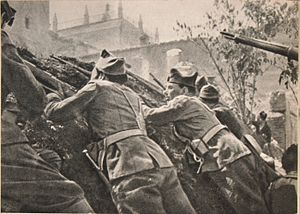 Yoanna, Kristian e Ilana164 IBB CervantesSofia, Bulgaria 